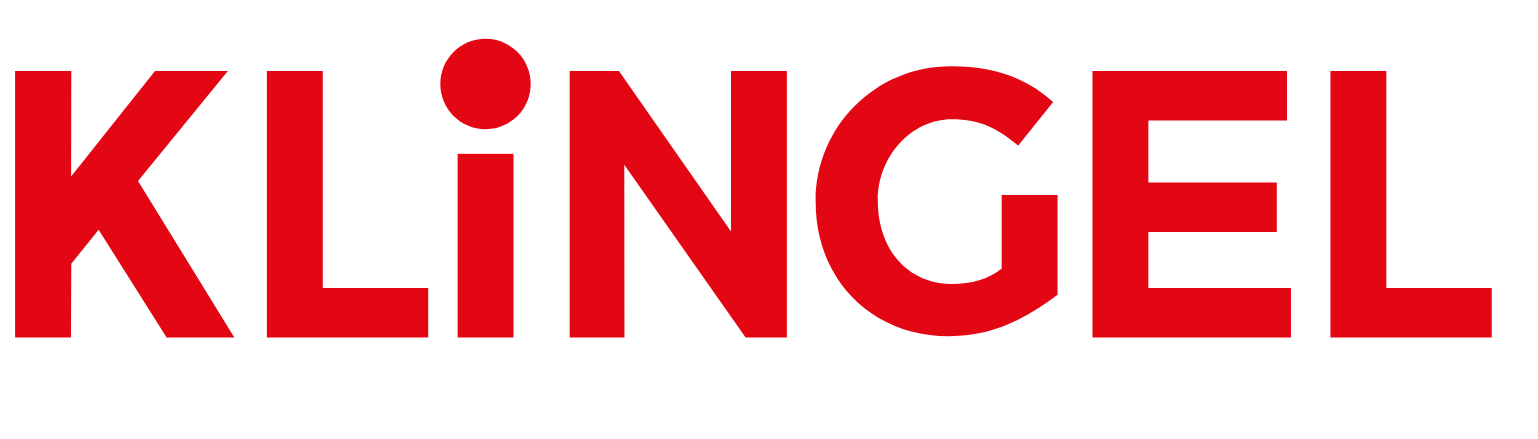 Pressrelease från Klingel 2020-06-23		     Bekanta dig med Klingels nya kampaj #walkwithklingel och våra stilfulla skonyheter i den kommande höstkollektionen. 
I det här pressmeddelandet vill vi presentera Klingels nya stora kampanj – #walkwithklingel och dela med oss av höstens läckra skonyheter.

Det är ingen hemlighet att Klingel står för mode i alla olika storlekar, men att Klingel har över tretusen olika damskor är inte lika välkänt. Med denna kampanj kommer vi lyfta skor för alla. Klingel erbjuder många olika skor och även specialanpassade skor för t.ex. bredare fötter eller hallux valgus. Klingel gör det enkelt att hitta de perfekta skorna inför hösten. Här kommer ett smakprov av Klingels breda utbud av skor i höst!Kollektionen finns till försäljning på www.klingel.se samt i katalog.
Ladda ner högupplösta bilder: http://www.mynewsdesk.com/se/klingel/latest_media

För ytterligare information, bilder och beställning av PR-prover: 
Maja Gustafsson, PR-ansvarig Klingel
Mobil: 0730-27 23 69
maja.gustafsson@klingel.se
För information om Klingel: Carina Bergudden, Verksamhetsansvarig Klingel Nordics
Mobil: 0706-68 60 86
carina.bergudden@klingel.se